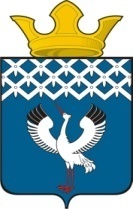 Российская ФедерацияСвердловская областьБайкаловский муниципальный районДума Байкаловского сельского поселения56-е заседание 4-го созываРЕШЕНИЕ22 апреля 2022г.                               с. Байкалово                                               № 273О внесении изменений в Положение о муниципальном жилищном контроле на территории муниципального образования Байкаловского сельского поселения, утвержденное решением Думы муниципального образования Байкаловского сельского поселения от 31.08.2021 №242 (с изм. от 24.02.2022 №263) 	В соответствии с Федеральным законом от 31.07.2020 года № 248–ФЗ «О государственном контроле (надзоре) и муниципальном контроле в Российской Федерации», руководствуясь Уставом Байкаловского сельского поселения, Дума Байкаловского сельского поселенияРЕШИЛА:	1. Внести в Положение о муниципальном жилищном контроле на территории муниципального образования Байкаловского сельского поселения, утвержденное решением Думы муниципального образования Байкаловского сельского поселения от 31.08.2021 №242 (с изм. от 24.02.2022 №263) (далее – Положение) следующие изменения:	1.1.  Абзац четвертый пункта 2 раздела «1. Общие положения» изложить в следующей редакции:	«От имени контрольного органа муниципальный жилищный контроль осуществляют:	1) Глава Байкаловского сельского поселения;	2) Главный специалист (по вопросам имущества);	3) Ведущий специалист администрации (по жилищным вопросам);	4) Специалист 1 категории (по вопросам ЖКХ);	5) Специалист 1 категории (по работе с Липовской территорией);	6) Специалист 1 категории (по работе с Ляпуновской территорией);	7) Специалист 1 категории (по работе с Пелевинской территорией).».	2. Опубликовать настоящее решение в Информационном вестнике Байкаловского сельского поселения и на официальном сайте Думы Байкаловского сельского поселения в сети «Интернет»  https://байкдума.рф.	3. Настоящее решение вступает в силу со дня его официального опубликования.	4. Контроль за исполнением настоящего решения возложить на комиссию Думы по соблюдению законности и вопросам местного самоуправления (Чернаков В.В.).Председатель Думы                                                      	 Байкаловского сельского поселенияБайкаловского муниципального районаСвердловской области	        					С.В.Кузеванова             22 апреля 2022г.Глава Байкаловского сельского поселения                              Байкаловского муниципального района Свердловской области						Д.В.Лыжин22 апреля 2022г.